WithdrawnThis publication has been withdrawn.This publication is no longer current and is not being updated. It is published here for reference only.Needs Assessment Referral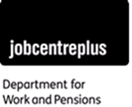 This report framework should be flexible and open to change to allow us to respond to change in the life of the contract.Customer Name: Customer URN:Customer NINONB: All AtW Plus Proof of Concept & Supported Internships assessments must be Face to FacePlace of Assessment:(Full name and address including details of additional sites to be visited.)Please complete the details for both face to face and virtual assessmentsAdditional ID required Preferred Contact detailsWork Home OtherEmail Mobile Employment Contacts Availability of customer/line manager/other key contacts in the next eight working days. Please also include availability on non-working days/out of working hours if appropriate.  			Disability description Job Title/Description Current reported performance against job tasks (impact of disability)Organisational Set Up – Detail the customer’s experience with previous solutionsAccess to Work Adviser Name Access to Work Adviser Email Access to Work Adviser Telephone NumberDate of referral If you have any queries on the content of this report, please refer to your Access to Work Adviser on the telephone number above.Is this customer being referred under AtW?Yes/No – (Please delete appropriately)Is this customer being referred under the AtW Plus Proof of Concept?Yes/No – (Please delete appropriately)Is this customer being referred under TESG?Yes/No – (Please delete appropriatelyIs this customer being referred under Supported Internships?Yes/No – (Please delete appropriatelyAssessment Type:Face to Face         VirtualYes/No – (Please delete appropriately)NamePositionContact detailsi.e. Line managerIT contactSite managerDaysHRSDaysHRS